The Amazing                People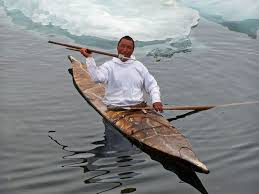 Metis Dot PaintingFlowersMouse TracksSpirit Beed*ReligionSpiritual BeliefsChristianityAfterlifeTransportationInuit: KayakTraditionsClogs beside Chimney Food	Japan: SushiLanguageFrench/EnglishAfterlife